АНО ДО «ГОРОД  ДЕТСТВА»                                                        Конспектпознавательно-исследовательской деятельности«ПУТЕШЕСТВИЕ  ПО ЦАРСТВУ ВОДЫ»(средняя группа)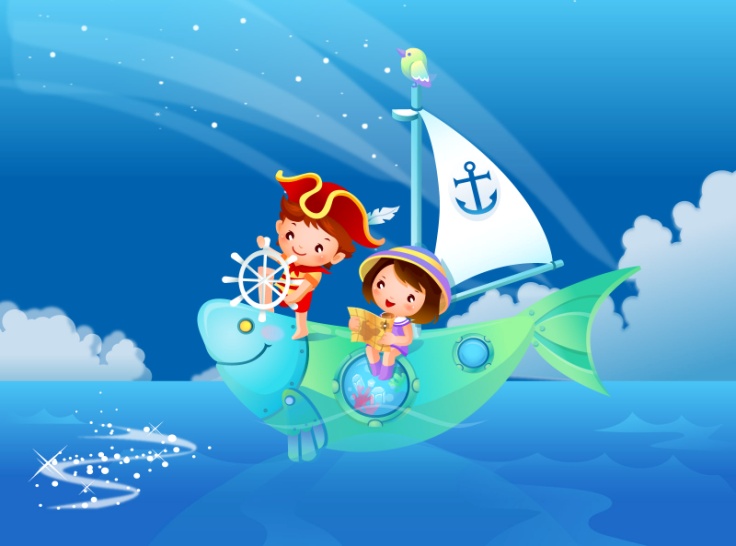                                                                       Подготовила инструктор по плаванию                                                                      Аутина Ю.А.Вид деятельности: познавательно - исследовательская. Тема: «ПУТЕШЕСТВИЕ  ПО ЦАРСТВУ ВОДЫ»Интеграция образовательных областей: познание, здоровье, физическая культура. Цель: развивать познавательную активность в ходе познавательно-исследовательской деятельности, расширять знания детей о воде. Задачи:Познакомить детей со свойствами воды (вкус, цвет, запах, текучесть). Уточнить значение воды для всего живого.Развивать любознательность, мышление и речь детей; ввести в активный словарь детей слова: жидкость, бесцветная, безвкусная, прозрачная.Развивать мелкую моторику рук, аккуратность, аккуратное выполнение поручений.Воспитывать бережное, заботливое отношение ко всему живому, формировать интерес к окружающему миру, а также эмоционально-целостное отношение к нему. Материал и оборудование: Мультимедийная презентация «Кому нужна вода»Мультимедийная презентация «Царство Воды»Аудио-запись «Звуки воды»Инвентарь для опытов: стаканы с водой (по количеству детей), пустые стаканы, соль, сахар, зеленка, марганцовка, синька,  ложечки, ведро, ваза, лейка, банка, кувшин, фужер, чайник.Игрушка Гномик.Ход деятельности I.        Вводная часть. Создание мотивации и эмоционального настроя на дальнейшую деятельность.Звучит аудиозапись раскаты грома. Инструктор -  Ребята, вы слышите необыкновенные звуки? Прислушайтесь и определите, что это за звуки. Ответы детей.Инструктор - Действительно, это гром грохочет, кто оказался на улице, тому не повезло сейчас.  Ребята посмотрите, кто к нам пришел? Наш старый друг Путешественник Гном!!  Он решил укрыться от дождя у нас,  и заодно хочет рассказать о своем новом путешествии, по дальним морям и океанам, он много путешествовал по всему свету, много видел, много интересного знает о воде. И мы сегодня будем путешествовать вместе с ним. Выполним опыты и узнаем о морских обитателях.II.     Основная часть.Гном:Вы слыхали о воде?Говорят она везде!В луже, в море, в океанеИ в водопроводном кранеТак ли это? Как вы думаете? Инструктор -  спрашивает у детей: А где бывает вода? Ответы детей. Инструктор - Ребята, давайте рассмотрим те места, где путешествовала наш друг Гномик  и назовем их.Инструктор - приглашает детей к просмотру мультимедийной презентации с фотографиями реки, озера, ручья, болота, океана, моря, болота. Сопровождается аудиозаписью «Журчание воды».Инструктор – Дидактическая игра «Назови ласково». называет слово, а ребенок должен назвать это слово в уменьшительно-ласкательной форме. Например: пруд, озеро, болото, лужа и др. Инструктор: А кому нужна вода? Ответы детей.Презентация  «Кому нужна водичка»Инструктор -  приглашает детей к просмотру мультимедийной презентации с фотографиями некоторых животных, насекомых, птиц, которым нужна вода. После просмотра каждой фотографии детям также предлагается превратиться и показать то животное, насекомое или птицу, которых они увидели  (рыба, лягушка, цветок, птицы, заяц, пингвины, бабочка). Просмотр сопровождается  аудиозаписью приглашает  звуков ручья. Инструктор - А может ли человек прожить без воды? Зачем ему нужна вода? Для чего? Ответы детей.Инструктор -  Конечно же, вода необходима всему живому, без воды не было бы жизни на нашей Земле. Вода - это основа жизни.Как вы думаете, ребята, что может происходить с водой? Что может делать вода?  Гномик: Ребята, а у вас в группе есть вода, где она находится? Гномик переходит в зону уголка природы, далее в учебную зону (к столу для опытов). А теперь ребята я хочу с вами поиграть и рассказать вам, о том какая бывает вода. Хотите поиграть и узнать? Опыт №1. «Вода - это жидкость»Гном: Что такое вода? Ее можно налить во что-нибудь? А вылить? Перелить из одного сосуда в другой? Давайте проверим. Гномик наливает воду из сосуда в сосуд, затем в баночку.  Гномик: Итак, делаем вывод: вода – это жидкость. А как вы думаете почему?Гномик: Правильно, потому что ее можно вылить, перелить, налить. Опыт №2. «Вода бесцветная»Инструктор - обращают внимание детей на второй стол для опытов. А что на этом столе? Молоко? Мы любим с ребятками  молочко.Гномик: А вот для чего. А сейчас ребята, мне понадобится ваша помощь. Помоги мне Саша, опусти, пожалуйста, ложечку в молоко.На втором столе для опытов стакан с водой, стакан с молоком, ложечка.Гном: Ребята, видно ложечку?А теперь опусти ложечку в воду. Теперь видно ложечку?Гном: Какого цвета молоко?А вода какого цвета?Гном: Правильно, у воды нет цвета, она бесцветная.Инструктор -  Ребята, а я знаю, что вода может изменить свой цвет. Хотите в этом убедиться? На столе у воспитателя три стакана с водой, зеленка, марганцовка, синька.Инструктор -  Я сейчас в воду добавлю волшебный кристаллик (марганцовку) и мы посмотрим, что произойдет с водой.Изменила свой цвет вода? А теперь я добавлю в воду волшебную капельку. Посмотрим, что произойдет с водой. Вода изменила свой цвет.Гномик: Значит, делаем вывод: вода может менять цвет в зависимости от того, что в нее добавили. Но на самом деле вода бесцветная.  Инструктор  - приглашает детей на физкультминутку.Физкультминутка «Лодочка»Две ладошки прижму,И по морю поплыву.Две ладошки, друзья, -Это лодочка моя.Паруса я подниму,Синим морем поплыву.А по бурным волнамПлывут рыбки тут и там,Плывут рыбки тут и там. Опыт №3. «Вода без вкуса»Гномик: Ой, что-то мы запыхались, пить хочется.Инструктор -  Ребята, а давайте Гномика угостим и сами водички попьем.Гномик: Вода, которую вы пили, была сладкая? Соленая? Кислая? Горькая? Какая на вкус? Инструктор  - Вода не имеет вкуса, она безвкусная. Гномик: Давайте продолжим наш опыт. Положите в стакан с водой вещество (соль), которая находится у вас на столе. Размешайте, а теперь попробуйте воду. Какая она стала на вкус? В морях, ребята, вода соленая, из-за большого содержания соли, а в озерах пресная , то есть безвкусная.Как вы думаете, что мы добавили в воду? Инструктор - Вода может принимать вкус того вещества, которое в нее положили. Но на самой деле у воды нет вкуса. Опыт №4. «Вода без запаха» Гномик: А теперь я предлагаю вам понюхать воду. Пахнет ли вода чем-нибудь?Инструктор -  Есть ли у во ды запах, если она ничем не пахнет? А давайте попробуем ее разбавим, для этого возьмем пипетку, наберем масло пихты, и разбавим в воде. Вода приобрела аромат. Таким образом, воде можно придать любой запах. Звучит музыка воды.III.  Заключительная часть. Итог деятельности.Инструктор -  Сегодня вы очень многое узнали о воде. Давайте вспомним, какими свойствами обладает вода. А что вам запомнилось и понравилось больше всего в нашем путешествии?Инструктор -  Давайте поблагодарим нашего  друга Гномика за увлекательный рассказ.А сейчас сюрприз от друга – сок!